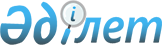 Қорғалжын ауданында 2011 жылы қоғамдық жұмыстарды ұйымдастыру туралы
					
			Күшін жойған
			
			
		
					Ақмола облысы Қорғалжын ауданы әкімдігінің 2011 жылғы 14 наурыздағы № 37 қаулысы. Ақмола облысы Қорғалжын ауданының Әділет басқармасында 2011 жылғы 30 наурызда № 1-15-159 тіркелді. Қолданылу мерзімінің аяқталуына байланысты қаулының күші жойылды - Ақмола облысы Қорғалжын ауданы әкімдігінің 2013 жылғы 10 сәуірдегі № 665 хатымен      Ескерту. Қолданылу мерзімінің аяқталуына байланысты қаулының күші жойылды - Ақмола облысы Қорғалжын ауданы әкімдігінің 10.04.2013 № 665 хатымен.

      «Қазақстан Республикасындағы жергілікті мемлекеттік басқару

және өзін-өзі басқару туралы» Қазақстан Республикасы 2001 жылғы 23 қаңтардағы Заңының 31 бабының 1 тармағы 13) тармақшасына, «Халықты жұмыспен қамту туралы» Қазақстан Республикасы 2001 жылғы 23 қаңтардағы Заңының 7, 20 баптарымен, Қазақстан Республикасы Үкіметінің 2001 жылғы 19 маусымдағы № 836 Қаулысымен бекітілген Қоғамдық жұмыстарды ұйымдастыру және қаржыландыру Ережесіне сәйкес, аудан әкімдігі ҚАУЛЫ ЕТЕДІ:



      1. Қорғалжын ауданында 2011 жылы қоғамдық жұмыстар ұйымдастырылсын.



      2. Қорғалжын ауданында 2011 жыл бойынша ұйымдардың тізбесі, қоғамдық жұмыстардың түрлері, көлемі мен нақты жағдайлары қатысушылардың еңбегіне төленетін ақының мөлшері және оларды қаржыландыру көздері қосымшаға сәйкес бекітілсін.



      3. «Аудандық жұмыспен қамту және әлеуметтік бағдарламалар бөлімі» мемлекеттік мекемесінің бастығы:

      1) тіркеу уақытына сәйкес кезектілік тәртібімен жұмыссыздарды олардың келісімімен жергілікті бюджеттен төленетін ақылы қоғамдық жұмыстарға жіберуді жүзеге асырсын;

      2) қоғамдық жұмыспен қамтылған жұмыссыздардың еңбек ақысы аудандық бюджет қаржысынан заңмен белгіленген айлық еңбек ақының ең (ҚАӘ) (ҚІЖБ) (ҚАММ) (ҚАПБТ) төменгі мөлшерден кем емес айлық ақысы жұмыссыздардың есеп шотына аудару арқылы төленсін.



      4. Қорғалжын ауданының «Экономика және қаржы бөлімі» мемлекеттік мекемесі 2011 жылғы аудандық бюджетте қарастырылған қаражатқа сәйкес қоғамдық жұмыстардың қаржыландыруын қамтамасыз етсін



      5. Осы қаулының орындалуын бақылау аудан әкімінің орынбасары С.Қ.Аққожинаға жүктелсін.



      6. Осы қаулы Ақмола облысы Әділет департаментінде мемлекеттік тіркелген күннен бастап күшіне енеді және ресми жарияланған күннен бастап қолданысқа енгізіледі      Аудан әкімі                                С.Қасенов      «КЕЛІСІЛДІ»      «Ақмола облысы Қорғалжын ауданының

      Қорғаныс істері жөніндегі бөлімі»

      мемлекеттік мекемесінің бастығы            А.К.Аленов      «Ақмола облысының мұрағаттар

      мен құжаттама басқармасының

      «Қорғалжын ауданының

      мемлекеттік мұрағаты»»

      мемлекеттік мекемесінің бастығы            Ш.К.Касенова      «Казпошта» акционерлік қоғамы

      «Астана поштамты» Қорғалжын пошта

      байланыс торабының бастығы                 Е.Т.Мустафин

Қорғалжын ауданы әкімдігінің

2011 жылғы 14 наурыздағы № 37

қаулысына қосымша Қорғалжын ауданында 2011 жыл бойынша ұйымдардың тізбесі, қоғамдық жұмыстардың түрлері, көлемі мен нақты жағдайлары қатысушылардың еңбегіне төленетін ақының мөлшері және оларды қаржыландыру көзі
					© 2012. Қазақстан Республикасы Әділет министрлігінің «Қазақстан Республикасының Заңнама және құқықтық ақпарат институты» ШЖҚ РМК
				№Ұйымдардың атауыҚоғамдық жұмыстардың түрлеріҚоғамдық жұмыстардың көлеміНақты жағдайларҚатысушылардың еңбегіне төленетін ақының мөлшеріҚаржыландыру көзі1«Амангелді ауылдық округі әкімінің аппараты» мемлекеттік мекемесіАумақты тазалау1150 шаршы метр2011 жылғы 31 желтоқ-

санға дейінгі мерзімде жұмыс беруші мен қызметкер арасында жеке еңбек шартыҚазақстан Республикасының 2010 жылғы 29 қарашасындағы «2011-2013 жылдарға арналған республикалық бюджет туралы» Заңымен бекітілген ең төменгі жалақы мөлшерінен кем емесАудандық бюджет2«Арықты ауылдық округі әкімінің аппараты» мемлекеттік мекемесіАумақты тазалау2500 шаршы метр2011 жылғы 31 желтоқсанға дейінгі мерзімде жұмыс беруші мен қызметкер арасында жеке еңбек шарты Қазақстан Республикасының 2010 жылғы 29 қараша-

сындағы «2011-2013 жылдарға арналған республикалық бюджет туралы» Заңымен бекітілген ең төменгі жалақы мөлшерінен кем емесАудандық бюджет3«Қарашалғын ауылдық округі әкімінің аппараты» мемлекет-

тік мекемесіАумақты тазалау2500 шаршы метр2011 жылғы 31 желтоқсанға дейінгі мерзімде жұмыс

беруші мен қызметкер арасында жеке еңбек шарты Қазақстан Республикасының 2010 жылғы 29 қарашасындағы «2011-

2013 жылдарға арналған республикалық бюджет туралы» Заңымен бекітілген ең төменгі жалақы мөлшерінен кем емесАудандық бюджет4«Кенбидайық ауылдық округі әкімінің аппараты» мемлекет-

тік мекемесіАумақты тазалау1150 шаршы метр2011 жылғы 31 желтоқсанға дейінгі мерзімде жұмыс

беруші мен қызметкер арасында жеке еңбек шарты Қазақстан Республикасының 2010 жылғы 29 қарашасындағы «2011-

2013 жылдарға арналған республикалық бюджет туралы» Заңымен бекітілген ең төменгі жалақы мөлшерінен кем емесАудандық бюджет5«Қызылсай ауылдық округі әкімінің аппараты» мемлекет-

тік мекемесіАумақты тазалау2100 шаршы метр2011 жылғы 31 желтоқсанға дейінгі мерзімде жұмыс беруші мен қызметкер арасында жеке еңбек шарты Қазақстан Республикасының 2010 жылғы 29 қарашасын-

дағы «2011-

2013 жылдарға арналған республикалық бюджет туралы» Заңымен бекітілген ең төменгі жалақы мөлшерінен кем емесАудандық бюджет6«Қорғалжын ауылдық округі әкімінің аппараты» мемлекет-

тік мекемесіАумақты тазалау4000 шаршы метр2011 жылғы 31 желтоқсанға дейінгі мерзімде жұмыс

беруші мен қызметкер арасында жеке еңбек шарты Қазақстан Республикасының 2010 жылғы 29 қарашасын-

дағы «2011-

2013 жылдарға арналған республикалық бюджет туралы» Заңымен бекітілген ең төменгі жалақы мөлшерінен кем емесАудандық бюджет7«Коммуна ауылдық округі әкімінің аппараты» мемлекет-

тік мекемесіАумақты тазалау2130 шаршы метр2011 жылғы 31 желтоқсанға дейінгі мерзімде жұмыс беруші мен қызметкер арасында жеке еңбек шарты Қазақстан Республикасының 2010 жылғы 29 қараша-

сындағы «2011-2013 жылдарға арналған республикалық бюджет туралы» Заңымен бекітілген ең төменгі жалақы мөлшерінен кем емесАудандық бюджет8«Сабынды ауылдық округі әкімінің аппараты» мемлекет-

тік мекемесіАумақты тазалау3500 шаршы метр2011 жылғы 31 желтоқсанға дейінгі мерзімде жұмыс беруші мен қызметкер арасында жеке еңбек шарты Қазақстан Республикасының 2010 жылғы 29 қарашасын-

дағы «2011-

2013 жылдарға арналған республикалық бюджет туралы» Заңымен бекітілген ең төменгі жалақы мөлшерінен кем емесАудандық бюджет9Қорғалжын ауданы әкімдігі-

нің шару-

ашылық жүргізу құқығына негіздел-

ген «Өрлеу»

мемлекет-

тік комму-

налдық кәсіпорныАумақты тазалау741 шаршы метр2011 жылғы 31 желтоқсанға дейінгі мерзімде жұмыс беруші мен қызметкер арасында жеке еңбек шарты Қазақстан Республикасы-

ның 2010 жылғы 29 қараша-

сындағы «2011-2013 жылдарға арналған республикалық бюджет туралы» Заңымен бекітілген ең төменгі жалақы мөлшерінен кем емесАудандық бюджет10«Ақмола облысы Қорғалжын ауданының

Қорғаныс істері жөніндегі бөлімі» мемлекет-

тік мекемесіАумақты тазалау100 шаршы метр2011 жылғы 31 желтоқсанға дейінгі мерзімде жұмыс

беруші мен қызметкер арасында жеке еңбек шарты Қазақстан Республикасының 2010 жылғы 29 қарашасын-

дағы «2011-

2013 жылдарға арналған республикалық бюджет туралы» Заңымен бекітілген ең төменгі жалақы мөлшерінен кем емесАудандық бюджет11Ақмола облысының мұрағаттар мен құжаттама басқарма-

сының

«Қорғалжын ауданының

мемлекет-

тік мұра-

ғаты» мемлекет-

тік

мекемесіАумақты тазалау100 шаршы метр2011 жылғы 31 желтоқсанға дейінгі мерзімде жұмыс

беруші мен қызметкер арасында жеке еңбек шарты Қазақстан Республикасының 2010 жылғы 29 қарашасын-

дағы «2011-

2013 жылдарға арналған республикалық бюджет туралы» Заңымен бекітілген ең төменгі жалақы мөлшерінен кем емесАудандық бюджет12«Қазпошта» акционер-

лік қоғамы

«Астана поштамты» Қорғалжын пошта

байланыс торабыАумақты тазалау150 шаршы метр2011 жылғы 31 желтоқ-

санға дейінгі мерзімде жұмыс

беруші мен қызметкер арасында жеке еңбек шарты Қазақстан Республикасы-

ның 2010 жылғы 29 қарашасын-

дағы «2011-

2013 жылдарға арналған республикалық бюджет туралы» Заңымен бекітілген ең төменгі жалақы мөлшерінен кем емес